ЗАЯВКА НА УЧАСТИЕ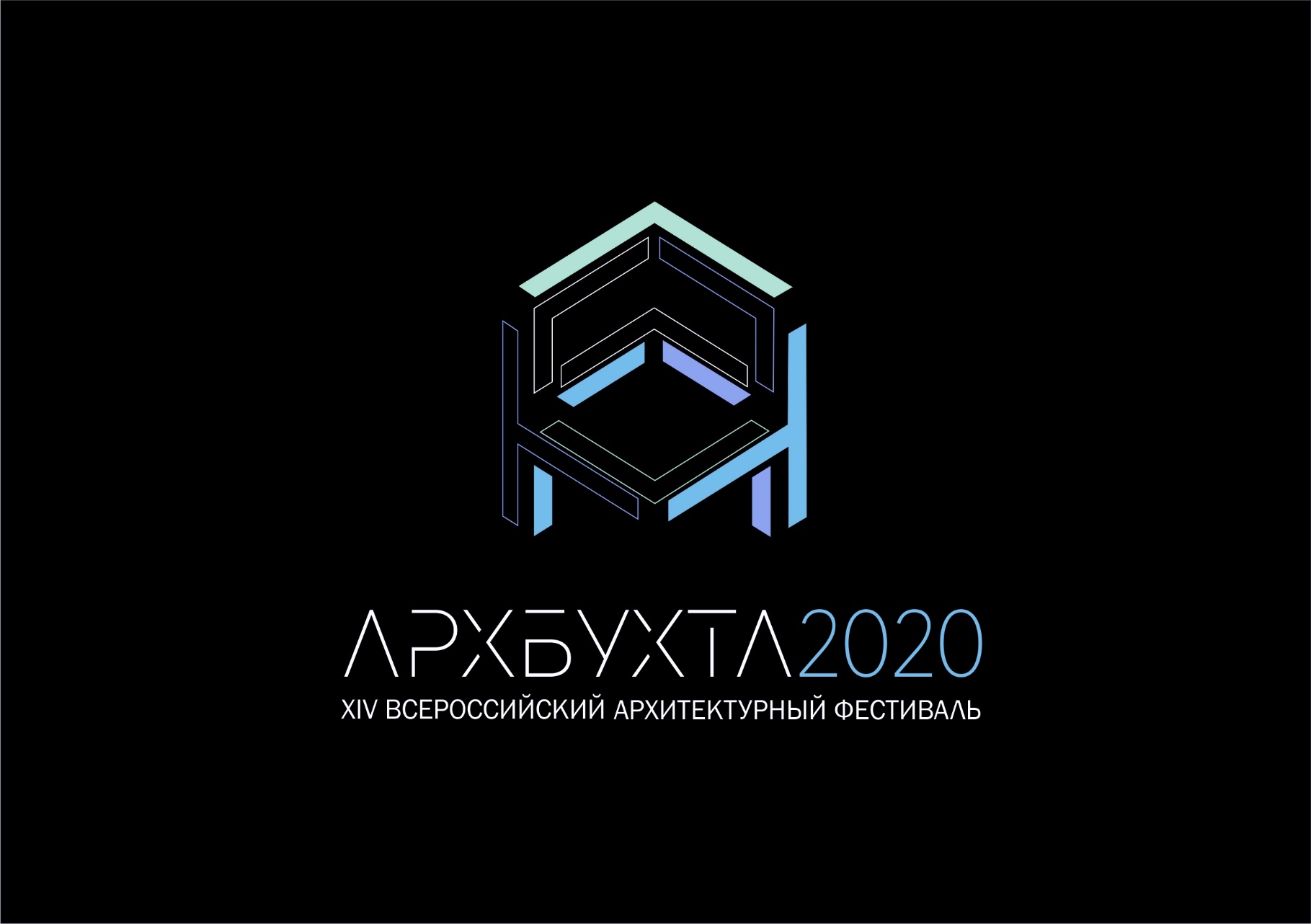 Список членов командыП – проживание (+ или -)Название команды:Капитан команды:ФИО полностьюКапитан команды:дата рождения Капитан команды:место учебы/работыКапитан команды: телефонКапитан команды:почта Капитан команды:ссылка в ВКЧисло участников Площадка Название объектаОписание объекта (максимально 500 знаков)Материалы необходимые для строительства№Ф.И.О.Пдата рожденияместо учебы/работытелефон